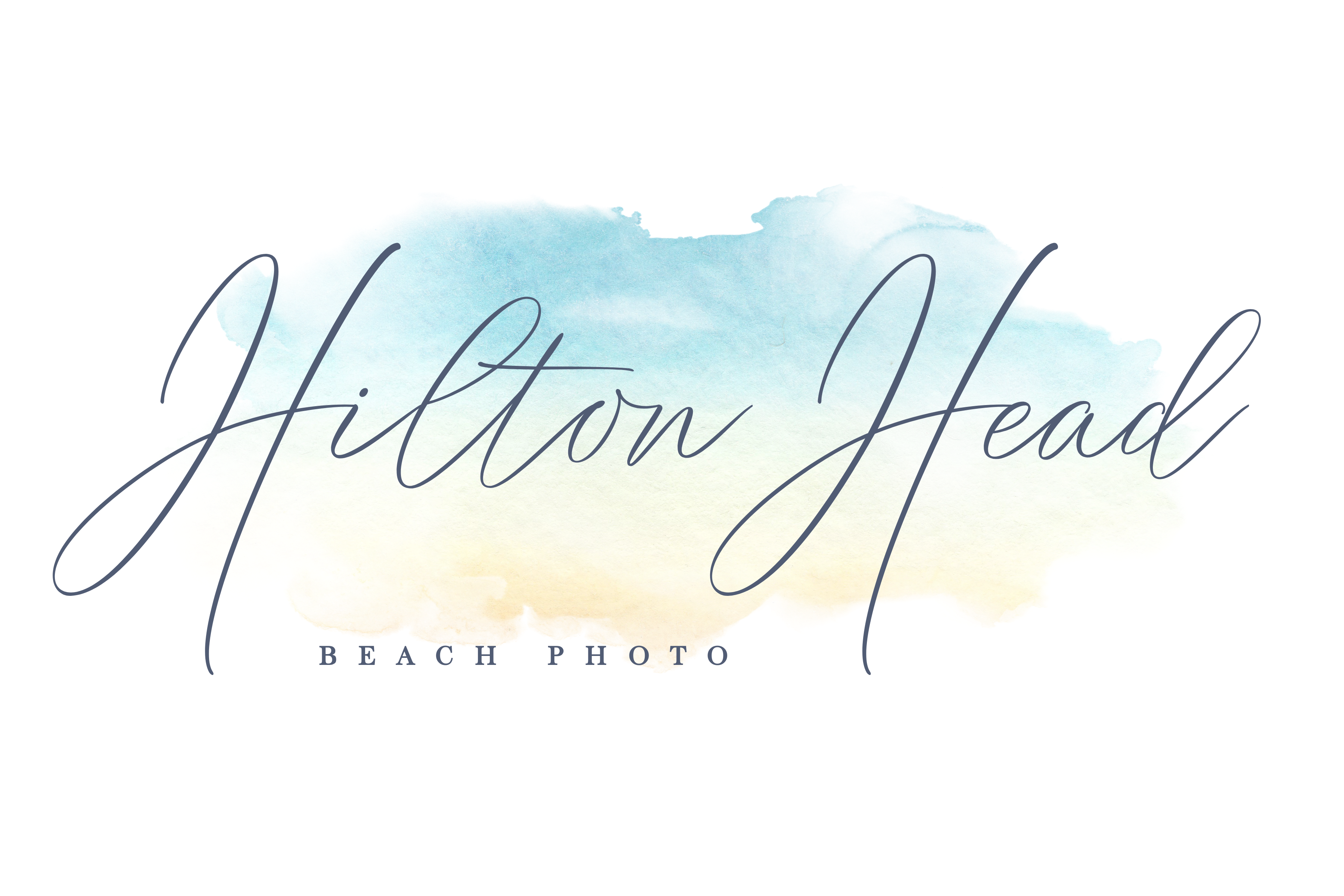 Portrait Pricing 2023Collections:"Bronze Collection" (10 5x7, 1 8-Mini's Wallet size, 2 8x10, 2 11x14, 1 16x20)$549"Silver Collection" (10 5x7, 1 8-Mini's Wallet size, 2 8x10, 2 11x14, 1 16x20, 1 20x30)$639"Gold Collection" ( 10 5x7, 1 8-Mini's Wallet size, 2 8x10, 2 11x14, 1 16x20, 1 16x20 Gallery Wrap/Canvas, high resolution digitals for download)$959"Platinum Collection" (5 5x7, 1 8-Mini's Wallet size, 2 8x10, 2 11x14, 1 20x24 Gallery Wrap/Canvas + Custom 10x10 Photo Book with your favorite pictures of the session, high resolution digitals for download)$1199"Diamond Collection" (5 5x7, 2 8x10, 1 11x14 mounted on Styrene with Lustre coating, 1 16x20 Standout with Lustre coating, 1 20x30 Canvas/Gallery Wrap + 10x10 Custum Photo Album with all your favorite pictures of the session, high resolution digitals for download)$1499A la carte:Professional prints on metallic paper:4x6 $195x7 $25Wallet size/8 Mini's (same picture) $358x10 $3911x14 $6916x20 $14920x30 $24930x40 $349Canvas Gallery Wrap 8x10 $199Canvas Gallery Wrap 11x14 $249Canvas Gallery Wrap 16x20 $399Canvas Gallery Wrap 20x30 $549Canvas Gallery Wrap 30x40 $649Custom designed 20 pages/40 sides 10x10 layflat (not bending pages) Photo Book with all your favorite pictures of the session on gloss or pearl paper and with custom photo cover $499Custom designed 20 pages/40 sides 10x10 layflat Photo Album with all your favorite pictures of the session on metallic paper and with custom photo cover $799Custom designed greeting/announcement cards 5x7 double sided25 cards - $5950 cards - $9975 cards - $139100 cards - $179Custom designed 5x7 folded cards25 cards - $8950 cards - $139Please request higher quantities.More print and product sizes available upon request.All prices are excluding 6% South Carolina Sales Tax.Prices subject to change without notice.